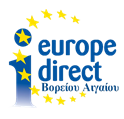 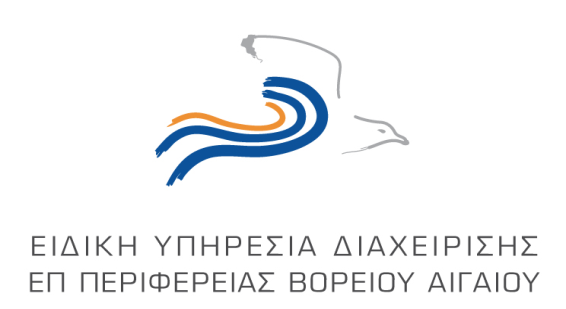 «Η συνεισφορά των Ευρωπαϊκών Διαρθρωτικών Ταμείων στην Ανάπτυξη της Περιφέρειας Βορείου Αιγαίου»Πέμπτη, 30 Νοεμβρίου 2017, ώρα 18:00μμΑμφιθέατρο του Τμήματος Γεωγραφίας του Πανεπιστημίου Αιγαίου στη Μυτιλήνη (Λόφος Πανεπιστημίου)ΠΡΟΓΡΑΜΜΑ 18:00 – 18:30 :  Προσέλευση - Εγγραφή18:30 – 18:45:  Χριστιάνα Δ. Καλογήρου, Περιφερειάρχης  Βορείου ΑιγαίουΘέμα: « Η καινοτομία και η έρευνα ως μοχλός περιφερειακής ανάπτυξης»18:45-19:00  Στέφανος Γκρίτζαλης, Πρύτανης  Πανεπιστημίου ΑιγαίουΘέμα: «Το Πανεπιστήμιο Αιγαίου και η εξέλιξή του με την υποστήριξη των Διαρθρωτικών Πόρων»19:00-19:15:  Γεώργιος  Πλακωτάρης, Προϊστάμενος  ΕΥΔ Ε.Π. Περ. Βορείου ΑιγαίουΘέμα: «Οι Ευρωπαϊκοί Διαρθρωτικοί Πόροι στην Περιφέρεια Βορείου Αιγαίου, μια διαχρονική επισκόπηση»19:15-19:30: Jiri Svarc,  Προϊστάμενος  Γενικής Διεύθυνσης Απασχόλησης της Ευρωπαϊκής ΕπιτροπήςΘέμα: «Ευρώπη με κοινωνικό πρόσημο»19:30-19:45: Παναγιώτης Πανταζάτος, Ευρωπαϊκή Επιτροπή Θέμα: «Χτες σήμερα αύριο της πολιτικής συνοχής»19:45-21:00: Συζήτηση / ΠαρεμβάσειςΣυντονιστής: Καθηγητής Πάνος Γρηγορίου, Δ/ντής Ευρωπαϊκού Κέντρου Έρευνας και Μελέτης  Jean Monnet.Στο εξωτερικό χώρο του αμφιθεάτρου θα υπάρχει Έκθεση Φωτογραφιών με έργα που έχουν χρηματοδοτηθεί από τα διαρθρωτικά ταμεία τις προηγούμενες περιόδους